Приглашаем принять участие в Акселерационной образовательной программе «Школа социального предпринимателя», семинарах, тренингах и деловых играх по вопросам социального предпринимательства и региональном этапе Всероссийского конкурса проектов в области социального предпринимательства «Лучший социальный проект года – 2020». Организатор программы: Некоммерческая организация «Пермский фонд развития предпринимательства». Оператор: Пермская региональная общественная организация по поддержке семьи, материнства, отцовства и детства «НАСМНОГО»Целевая аудитория: физические лица, в возрасте от 16 лет (включительно), планирующие создать свой бизнес и проживающие на территории Пермского края, представители субъектов малого и среднего предпринимательства, зарегистрированные на территории Пермского края.Целью программы является получение знаний о социальном предпринимательстве как перспективном направлении российской экономики, технологиях социального предпринимательства в различных сферах жизни российского общества с последующим применением в профессиональной сфере и формирование практических навыков по повышению качества социальной работы и обеспечению социального благополучия личности и общества с последующим оформлением социальных проектов.Программа:Акселерационная программа «Школа социального предпринимателя», 72 часа, длительность 4 недели, старт 25 августа 2020 годаКарьерная стратегияВыбор сферы деятельностиРегистрация ИП/плательщика налога на профессиональный доходРежимы налогообложения, формы отчетностиАнализ рынка и аватар покупателяФормирование УТПОрганизационный план развитияПроизводственный план и расчет себестоимости продуктаФинансовый планОценка рисковКаналы и план продвижения, привлечение ресурсовЗащита проектовСеминары для социальных предпринимателейОсновы социального предпринимательстваСоциальные финансы: где и как взять деньги для социального бизнеса?Модели социального бизнесаЮридические вопросы при организации деятельности в области социального предпринимательстваТренинги и деловые игры для социальных предпринимателейОт социального бизнес-стартапа к франшизеОт НКО к социальному бизнесуСоциальное предпринимательства. Франшиза для небольших территорийПроектное управление в области социального предпринимательстваРегиональный этап Всероссийского конкурса проектов в области социального предпринимательства «Лучший социальный проект года - 2020»Заочный этап конкурса до 15 октября 2020 годаОчный этап конкурса до 30 октября 2020 годаМы приглашаем к участию в образовательной программе представителей субъектов малого и среднего предпринимательства, представителей НКО, физических лиц. Участие во всех этапах программы бесплатно. Для победителей регионального этапа Всероссийского конкурса проектов в области социального предпринимательства «Лучший социальный проект года – 2020» предусмотрено предоставление гранта на реализацию проекта (общий грантовый фонд – 800 000 рублей), обеспечивается процедура участия в федеральном конкурсе путем оплаты транспортных, организационных расходов и расходов по размещению участников при условии очного проведения Всероссийского конкурса.Развитие социального предпринимательства стимулирует социально-экономическое развитие территории, так как данное направление деятельности направлено на достижение общественно-полезных целей и способствует решению социальных проблем.Ссылка для регистрации для участия в Программе: https://forms.gle/iiTnRXudKN4y4hhF9 Группа Вконтакте: https://vk.com/school_soc_predprinimatelyСайт: http://socialperm.ru/По вопросам участия обращаться к координатору:Молотова Ирина Валерьевна, тел. 89824690360, e-mail: mpk59@yandex.ru 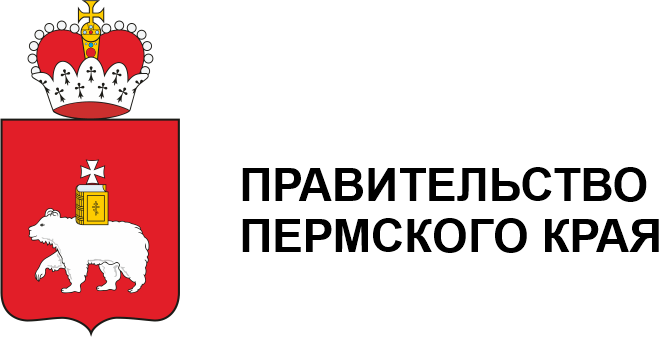 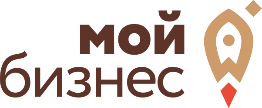 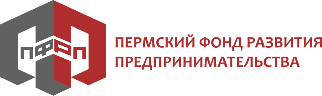 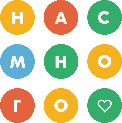 